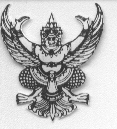              ประกาศองค์การบริหารส่วนตำบลสี่ขีด               อำเภอสิชล  จังหวัดนครศรีธรรมราช         เรื่อง  รายงานผลการดำเนินงานตามแผนการจัดหาพัสดุ   ประจำปี  พ. ศ.  2564				………………………………………………………			ตามระเบียบกระทรวงการคลังว่าด้วยการจัดซื้อจัดจ้างและการบริหารพัสดุภาครัฐ พ.ศ. 2560 ส่วนที่ 5 การจัดทำแผนจัดซื้อจัดจ้าง ข้อ 11,11,13   เพื่อให้การบริหารงานพัสดุขององค์การบริหารส่วนท้องถิ่นมีประสิทธิภาพมากขึ้น   ดังนั้น  องค์การบริหารส่วนตำบลสี่ขีด  จึงออกประกาศแบบรายงานผลการดำเนินงานประจำปี พ.ศ. 2564  ไตรมาสที่ 2  ประจำเดือน  มกราคม  2564  -  มีนาคม  2564   เพื่อให้ประชาชนทราบทั่วกันรายละเอียดปรากฎตามเอกสารท้ายประกาศฉบับนี้	ประกาศ  ณ วันที่…..1....เดือน เมษายน   พ.ศ.    2564         (ลงชื่อ)………สำคัญ  ศรีสุข……      				                  (นายสำคัญ   ศรีสุข)               			         นายกองค์การบริหารส่วนตำบลสี่ขีด                                                     แผนรายงานผลการดำเนินงานตามแผนการจัดซื้อจัดจ้าง  ประจำปีงบประมาณ พ.ศ. 2564      (     )  ไตรมาสที่1(ตุลาคม-ธันวาคม)                                                                                                                           องค์การบริหารส่วนตำบลสี่ขีด			            (  /   )   ไตรมาสที่ 2 (มกราคม – มีนาคม )			                                                                                                    ณ.วันที่. 31  เดือน  มีนาคม  พ.ศ.  2564                                                    (      )  ไตรมาศ 3   (เมษายน– มิถุนายน)													                            (      ) ไตรมาสที่ 4 (กรกฎาคม –กันยายน)-2-     -3--4--5--6--7--8--9--10--11--12-  (ลงชื่อ)..........อรัญญา  ศรีสุข..................เจ้าหน้าที่	                      (ลงชื่อ)......พงศ์เทพ  พัดศรีเรือง....หัวหน้าเจ้าหน้าที่              (ลงชื่อ).......สาริศ  เดชรักษา........ปลัดอบต.	   (นางสาวอรัญญา      ศรีสุข)	   นักวิชาการพัสดุชำนาญการ                  (นายพงศ์เทพ  พัดศรีเรือง)  ผู้อำนวยการกองคลัง	    (นายสาริศ  เดชรักษา)         ปลัดอบต.สี่ขีดที่ชื่อโครงการที่จะจัดซื้อจัดจ้างหน่วยงานแหล่งเงินวงเงินที่จะจัดซื้อจัดจ้างระยะเวลาที่คาดว่าจะจัดซื้อเบิกจ่ายแล้วคงเหลือหมายเหตุเจ้าของเงินจัดจ้างจำนวน(บาท)จำนวน(บาท)1ค่าจ้างเหมาบริการดูแลพื้นที่เว็บไซด์สำนักปลัดงบประมาณ10,000ต.ค.63-ก.ย.6410,0002ค่าเจ้างเหมาบริการต่าง ๆสำนักปลัดงบประมาณ30,000ต.ค.63-ก.ย.6430,0003ค่างจ้างเหมาบริการทำความสะอาดอาคารสถานที่ฯสำนักปลัดงบประมาณ-ต.ค.63-ก.ย.64-4ค่าจ้างเหมาบริการรักษาความปลอดภัยสำนักปลัดงบประมาณ96,000ต.ค.63-ก.ย.6496,0005ค่าเช่าเครื่องถ่ายเอกสารสำนักปลัดงบประมาณ80ต.ค.63-ก.ย.64806ค่าประกันภัยสำนักปลัดงบประมาณ3,000ต.ค.63-ก.ย.643,0007คชจ.ในการจัดกิจกรรมโครงการตามนโยบายภาครัฐสำนักปลัดงบประมาณ100,000ต.ค.63-ก.ย.64100,0008คชจ.ในการจัดกิจกรรมวันสำคัญต่าง ๆสำนักปลัดงบประมาณ50,000ต.ค.63-ก.ย.6450,0009คชจ.ในการเลือกตั้งสำนักปลัดงบประมาณ800,000ต.ค.63-ก.ย.64800,00010ค่าพวงมาลัย ช่อดอกไม้ กระเช้าดอกไม้ และพวงมาลาสำนักปลัดงบประมาณ5,000ต.ค.63-ก.ย.645,00011ค่าบำรุงรักษาและซ่อมแซมสำนักปลัดงบประมาณ150,000ต.ค.63-ก.ย.64150,00012วัสดุเชื้อเพลิงและหล่อลื่นสำนักปลัดงบประมาณ28,000ต.ค.63-ก.ย.6428,00013วัสดุโฆษณาและเผยแพร่สำนักปลัดงบประมาณ53,160ต.ค.63-ก.ย.6453,16014ค่าบริการสื่อสารและโทรคมนาคมสำนักปลัดงบประมาณ13,776ต.ค.63-ก.ย.6413,77615ค่าบำรุงรักษาและซ่อมแซมสำนักปลัดงบประมาณ100,000ต.ค.63-ก.ย.6417,24082,76016วัสดุเชื้อเพลิงและหล่อลื่นสำนักปลัดงบประมาณ-ต.ค.63-ก.ย.64-ที่ชื่อโครงการที่จะจัดซื้อจัดจ้างหน่วยงานแหล่งเงินวงเงินที่จะจัดซื้อจัดจ้างระยะเวลาที่คาดว่าจะจัดซื้อเบิกจ่ายแล้วคงเหลือหมายเหตุเจ้าของเงินจัดจ้างจำนวน(บาท)จำนวน(บาท)17วัสดุยานพาหนะและขนส่งสำนักปลัดงบประมาณ40,000ต.ค.63-ก.ย.6440,00018วัสดุอื่นๆสำนักปลัดงบประมาณ20,000ต.ค.63-ก.ย.6420,00019โครงการควบคุมโรคขาดสารไอโอดีนสำนักปลัดงบประมาณ40,000ต.ค.63-ก.ย.643,67536,32520โครงการควบคุโรคหนอนพยาธิสำนักปลัดงบประมาณ35,000ต.ค.63-ก.ย.6435,00021โครงการจัดการขยะชุมชนสำนักปลัดงบประมาณ35,868ต.ค.63-ก.ย.6435,86822โครงการป้องกันและควบคุมโรคไข้เลือดออกสำนักปลัดงบประมาณ70,000ต.ค.63-ก.ย.6470,00023โครงการส่งเสริมโภชนาการและสุขภาพอนามัยแม่และเด็กสำนักปลัดงบประมาณ35,000ต.ค.63-ก.ย.6435,00024โครงการส่งเสริมการมีส่วนร่วมของประชาชนสำนักปลัดงบประมาณ10,000ต.ค.63-ก.ย.6410,00025โครงการสนับสนุนการจัดกิจกรรมชมรมผู้สูงอายุสำนักปลัดงบประมาณ20,000ต.ค.63-ก.ย.6420,00026การช่วยเหลือผู้ประสบสาธารณภัยสำนักปลัดงบประมาณ50,000ต.ค.63-ก.ย.6450,00027วัสดุสำนักงานสำนักปลัดงบประมาณ50,934พ.ย.63/เม.ย.64/ส.ค.6450,93428วัสดุไฟฟ้าและวิทยุสำนักปลัดงบประมาณ2,240พ.ย.63/ส.ค.642,24029วัสดุคอมพิวเตอร์สำนักปลัดงบประมาณ85,817พ.ย.63/เม.ย.64/ส.ค.6485,81730วัสดุงานบ้านงานครัวสำนักปลัดงบประมาณ5,000ธ.ค.645,00031โครงการบำรุงรักษาเส้นทางคมนาคมสำนักปลัดงบประมาณ163,810ธ.ค.63/เม.ย.64/ส.ค.6436,190127,62032โครงการป้องกันและลดอุบัติเหตุจราจรสำนักปลัดงบประมาณ7,936ธ.ค.63/เม.ย.647,936ที่ชื่อโครงการที่จะจัดซื้อจัดจ้างหน่วยงานแหล่งเงินวงเงินที่จะจัดซื้อจัดจ้างระยะเวลาที่คาดว่าจะจัดซื้อเบิกจ่ายแล้วคงเหลือหมายเหตุเจ้าของเงินจัดจ้างจำนวน(บาท)จำนวน(บาท)33โครงการสัตว์ปลอดโรค คนปลอดภัยจากโรคพิษสุนัขบ้า ตามพระปณิธานศาสตราจารย์ ดร.สมเด็จพระเจ้าน้องนางเธอเจ้าฟ้าจุฬาภรณ์วลัยลักษณ์อัครราชกุมารี กรมพระศรีสวางควัฒนวรขัตติยราชนารีสำนักปลัดงบประมาณ205,000ธ.ค.63-เม.ย.64205,00034โครงการพัฒนารณรงค์การปลูกหญ้าแฝกเพื่อการอนุรักษ์ดินและน้ำสำนักปลัดงบประมาณ50,000ธ.ค.6450,00035โครงการปลูกป่าเฉลิมพระเกียรติสำนักปลัดงบประมาณ20,000ธ.ค.63/ก.ค..6420,00036โครงการแข่งขันกีฬาต้านยาเสพติดสำนักปลัดงบประมาณ180,000มี.ค.64/ก.ค.643,900176,10037โครงการฝึกอบรมอาสาสมัตรป้องกันภัยฝ่ายพลเรือน(อปพร.)หลักสูตรจัดตั้งสำนักปลัดงบประมาณ150,000เม.ย.643,375146,62538วัสดุเครื่องแต่งกายสำนักปลัดงบประมาณ150,000เม.ย.64150,00039โครงการแก้ไขปัญหาการตั้งครรภ์ไม่พร้อมและการป้องกันโรคเอดส์สำนักปลัดงบประมาณ50,000พ.ค.6450,00040โครงการเฝ้าระวังและป้องกันการแพร่ระบาดของยาเสพติดสำนักปลัดงบประมาณ30,000มิ.ย.6430,00041โครงการเพิ่มประสิทธิภาพบุคคลากรด้านการป้องกันและบรรเทาสาธารณภัยสำนักปลัดงบประมาณ100,000มิ.ย.64100,00042โต๊ะวางคอมพิวเตอร์สำนักปลัดงบประมาณ5,000ส.ค.645,00043โต๊ะเสริมข้างสำนักปลัดงบประมาณ3,000ส.ค.643,000ที่ชื่อโครงการที่จะจัดซื้อจัดจ้างหน่วยงานแหล่งเงินวงเงินที่จะจัดซื้อจัดจ้างระยะเวลาที่คาดว่าจะจัดซื้อเบิกจ่ายแล้วคงเหลือหมายเหตุเจ้าของเงินจัดจ้างจำนวน(บาท)จำนวน(บาท)44เครื่องคอมพิวเตอร์จำนวน 1 ชุดสำนักปลัดงบประมาณ23,000ส.ค.6423,00045เครื่องพิมพ์จำนวน 1 เครื่องสำนักปลัดงบประมาณ4,300ส.ค.644,30046เครื่องสำรองไฟฟ้าจำนวน 1 เครื่องสำนักปลัดงบประมาณ5,000ส.ค.645,00047ค่าจ้างที่ปรึกษาสำนักปลัดงบประมาณ25,000ส.ค.6425,00048รายจ่ายเพื่อให้ได้มาซึ่งบริการกองการศึกษาฯงบประมาณ30,000ต.ค.63-ก.ย.6430,00049รายจ่ายเกี่ยวกับการรับรองและพิธีการกองการศึกษาฯงบประมาณ10,000พ.ย.63-ก.ย.6410,00050ค่าบำรุงรักษาและซ่อมแซมกองการศึกษาฯงบประมาณ100,000พ.ย.63-ก.ย.64100,00051วัสดุสำนักงานกองการศึกษาฯงบประมาณ50,000ม.ค.64-ก.ย.6450,00052วัสดุโฆษณาและเผยแพร่กองการศึกษาฯงบประมาณ10,000ต.ค.63-ก.ย.642,1607,84053วัสดุคอมพิวเตอร์กองการศึกษาฯงบประมาณ50,000ม.ค.64-ก.ย.641,35448,64654คชจ.ในการส่งเสริมการเรียนรู้ของเด็กและเยาวชนกองการศึกษาฯงบประมาณ20,000ม.ค.64-ก.ย.6420,00055ค่าบำรุงรักษาและซ่อมแซมกองการศึกษาฯงบประมาณ50,000พ.ย.63-ก.ย.6450,00056ค่าวัสดุสำนักงานกองการศึกษาฯงบประมาณ6,000ม.ค.64-ก.ย.646,00057วัสดุงานบ้านงานรัวกองการศึกษาฯงบประมาณ80,000ม.ค.64-ก.ย.6480,00058ค่าอาหารเสริม(นม)กองการศึกษาฯงบประมาณ984,462.40ต.ค.63-ก.ย.64984,462.4059เก้าอี้สำนักงานจำนวน 2 ตัวกองการศึกษาฯงบประมาณ5,000ม.ค.64-ก.ย.645,00060เครื่องเคลือบบัตรจำนวน 2 เครื่องกองการศึกษาฯงบประมาณ9,000ม.ค.64-ก.ย.649,00061ฉากกั้นห้อง จำนวน 1 ชุดกองการศึกษาฯงบประมาณ9,000ม.ค.64-ก.ย.649,000ที่ชื่อโครงการที่จะจัดซื้อจัดจ้างหน่วยงานแหล่งเงินวงเงินที่จะจัดซื้อจัดระยะเวลาที่คาดว่าจะจัดซื้อเบิกจ่ายแล้วคงเหลือหมายเหตุเจ้าของเงินจ้างจัดจ้างจำนวน(บาท)จำนวน(บาท)62ชั้นวางของจำนวน 2 ตัวกองการศึกษาฯงบประมาณ8,000ม.ค.64-ก.ย.648,00063ตู้เก็บเอกสารเหล็กบานทึบ จำนวน 1 ตัวกองการศึกษาฯงบประมาณ5,500ม.ค.64-ก.ย.645,50064โต๊ะทำงานจำนวน 2 ตัวกองการศึกษาฯงบประมาณ10,000ม.ค.64-ก.ย.6410,00065โต๊ะพับเอนกประสงค์จำนวน 2 ตัวกองการศึกษาฯงบประมาณ5,000ม.ค.64-ก.ย.645,00066โต๊ะสนาม จำนวน 6 ชุดกองการศึกษาฯงบประมาณ30,000ม.ค.64-ก.ย.6430,00067ถังเก็บน้ำจำนวน 1 ใบกองการศึกษาฯงบประมาณ8,300ม.ค.64-ก.ย.646,5501,75068เครื่องปั้มน้ำจำนวน 1 เครื่องกองการศึกษาฯงบประมาณ5,500ม.ค.64-ก.ย.645,00050069อ่างล้างจานจำนวน 1 ชุดกองการศึกษาฯงบประมาณ10,000ม.ค.64-ก.ย.644,8005,20070เครื่องโน๊ตบุ๊ก จำนวน 1 ชุดกองการศึกษาฯงบประมาณ22,000ม.ค.64-ก.ย.6421,9901071เครื่องพิมพ์จำนวน 1 เครื่องกองการศึกษาฯงบประมาณ4,300ม.ค.64-ก.ย.644,300-72คชจ.โครงการซ่อมแซมอาคารศพด.บ้านเขาพับผ้า(หลังเก่า)กองการศึกษาฯงบประมาณ137,000มี.ค.64-พ.ค.64137,00073คชจ.โครงการต่อเติมห้องน้ำศพด.บ้านปราบราษฎร์อุทิศกองการศึกษาฯงบประมาณ190,000มี.ค.64-พ.ค.64190,00074คชจ.โครงการส่งเสริมกิจกรรมกีฬากองการศึกษาฯงบประมาณ100,000ม.ค.64-ก.ย.64100,00075วัสดุกีฬากองการศึกษาฯงบประมาณ50,000ม.ค.64-ก.ย.6450,00076คชจ.โครงการปลูกฝังคุณธรรมจริยธรรมแก่เยาวชนและประชาชนกองการศึกษาฯงบประมาณ50,000ก.ค.64-ก.ย.6450,00077คชจ.โครงการสืบสานงานประเพณีชักพระกองการศึกษาฯงบประมาณ120,000ต.ค.64120,00078คชจ.โครงการสืบสานงานประเพณีลอยกระทงกองการศึกษาฯงบประมาณ4,644พ.ย.644,644ที่ชื่อโครงการที่จะจัดซื้อจัดจ้างหน่วยงานแหล่งเงินวงเงินที่จะจัดซื้อจัดจ้างระยะเวลาที่คาดว่าจะจัดซื้อเบิกจ่ายแล้วคงเหลือหมายเหตุเจ้าของเงินจัดจ้างจำนวน(บาท)จำนวน(บาท)79คชจ.โครงการจัดงานกตัญญูกองการศึกษาฯงบประมาณ100,000เม.ย.64100,00080คชจ.ในการจัดกิจกรรมวันสำคัญต่างๆกองการศึกษาฯงบประมาณ50,000ม.ค.64-ก.ย.6450,00081ค่าจ้างเหมาบริการต่างกองช่างงบประมาณ50,000ต.ค.63-ก.ย.6450,00082ค่าประกันภัยกองช่างงบประมาณ1,000ธ.ค.63-ก.ย.641,00083ค่าบำรุงรักษาและซ่อมแซมกองช่างงบประมาณ300,000ต.ค.63-ก.ย.64300,00084ค่าวัสดุสำนักงานกองช่างงบประมาณ50,000ต.ค.63-ก.ย.6450,00085วัสดุไฟฟ้าและวิทยุกองช่างงบประมาณ20,000ต.ค.63-ก.ย.6420,00086วัสดุก่อสร้างกองช่างงบประมาณ10,000ต.ค.63-ก.ย.6410,00087วัสดุเชื้อเพลิงและหล่อลื่นกองช่างงบประมาณ18,000ต.ค.63-ก.ย.6418,00088วัสดุคอมพิวเตอร์กองช่างงบประมาณ50,000ต.ค.63-ก.ย.6436,86089วัสดุสำรวจกองช่างงบประมาณ10,000ต.ค.63-ก.ย.6410,00090วัสดุอื่น ๆกองช่างงบประมาณ10,000ต.ค.63-ก.ย.6410,00091โต๊ะวางคอมพิวเตอร์จำนวน 1 ตัวกองช่างงบประมาณ5,000ม.ค.64-ก.พ.643,9001,10092เครื่องพิมพ์จำนวน 1 เครื่องกองช่างงบประมาณ6,300ม.ค.64-ก.พ.646,300-93เครื่องสำรองฟา จำนวน 2 เครื่องกองช่างงบประมาณ5,000ม.ค.64-ก.พ.644,58042094จอแสดงภาพจำนวน 1 เครื่องกองช่างงบประมาณ2,800ม.ค.64-ก.พ.642,7901095โครงการต่อเติมอาคารศูนย์ อปพร.กองช่างงบประมาณ265,000ม.ค.64-ก.พ.64265,00096โครงการต่อเติมอาคารสำนักงานกองคลังกองช่างงบประมาณ241,000ม.ค.64-ก.พ.64241,000-ที่ชื่อโครงการที่จะจัดซื้อจัดจ้างหน่วยงานแหล่งเงินวงเงินที่จะจัดซื้อจัดจ้างระยะเวลาที่คาดว่าจะจัดซื้อเบิกจ่ายแล้วคงเหลือหมายเหตุเจ้าของเงินจัดจ้างจำนวน(บาท)จำนวน(บาท)97ค่าบำรุงรักษาและซ่อมแซมกองช่างงบประมาณ550,000ต.ค.63-ก.ย.6466,900483,00098วัสดุก่อสร้างกองช่างงบประมาณ100,000ต.ค.63-ก.ย.6468,00032,00099โคมไฟถนนพลังงานแสงอาทิตย์กองช่างงบประมาณ464,000ก.พ.64-มี.ค64464,000100ก่อสร้างถนน คสล.สายบ้านนายสมชาย ม. 6กองช่างงบประมาณ-ต.ค63-พ.ย63-101ก่อสร้างถนน คสล.สายเขาทราย-ทุ่งหัวนาม.4กองช่างงบประมาณ495,000ม.ค64-ก.พ64495,000102ก่อสร้างถนน คสล.สายบ้านครูยุทธ-ต.ทุ่งใสม. 6กองช่างงบประมาณ478,000ม.ค64-ก.พ64478,000103ก่อสร้างถนน คสล.สายบ้านนายวินม. 10กองช่างงบประมาณ495,000ม.ค64-ก.พ64495,000104ก่อสร้างถนน คสล.สายบ้านนายสุชาติม. 9กองช่างงบประมาณ492,000ม.ค64-ก.พ64492,000105ก่อสร้างถนนน้ำล้นถนนสานต้นตอ-ลานจำ ม. 7กองช่างงบประมาณ553,000มี.ค64-เม.ย64553,000106ก่อสร้างถนน คสล.สายห้วยป่าชันม. 13กองช่างงบประมาณ495,000มี.ค64-เม.ย64495,000107ก่อสร้างถนน คสล.สายเข่กิว ม. 7กองช่างงบประมาณ495,000มี.ค64-เม.ย64495,000108ก่อสร้างถนน คสล.สายบ้านวิญญู-นางสมบูรณ์ม. 12กองช่างงบประมาณ497,000มี.ค64-เม.ย64497,000109ก่อสร้างถนน คสล.สายเลียบคลองตาโปม. 5กองช่างงบประมาณ604,000มี.ค64-เม.ย64604,000110ก่อสร้างถนน คสล.สายซอยเขาพับผ้าม. 11กองช่างงบประมาณ492,000พ.ค64-มิ.ย.64492,000111ก่อสร้างถนน คสล.สายซอยน้องเบียร์ ม. 2กองช่างงบประมาณ495,000พ.ค64-มิ.ย.64495,000112ก่อสร้างถนน คสล.สายโนราห์-ตาแพ ม. 1กองช่างงบประมาณ495,000พ.ค64-มิ.ย.64495,000113ก่อสร้างถนน คสล.สายวงแหวนซอย 2 ม. 8กองช่างงบประมาณ495,000พ.ค64-มิ.ย.64495,000114ก่อสร้างถนน คสล.สายวงแหวน ม . 3กองช่างงบประมาณ492,000พ.ค.64-มิ.ย.64492,000115ติดตั้งและซ่อมแซมไฟฟ้าสาธารณะกองช่างงบประมาณ150,000ต.ค.63-ก.ย.64150,000ที่ชื่อโครงการที่จะจัดซื้อจัดจ้างหน่วยงานแหล่งเงินวงเงินที่จะจัดซื้อจัดจ้างระยะเวลาที่คาดว่าจะจัดซื้อเบิกจ่ายแล้วคงเหลือหมายเหตุเจ้าของเงินจัดจ้างจำนวน(บาท)จำนวน(บาท)116ปรับปรุงและซ่อมแซมระบบประปาหมู่บ้านกองช่างงบประมาณ100,000ต.ค.63-ก.ย.64100,000117ค่าจ้างออกแบบหรือควบคุมงานก่อสร้างกองช่างงบประมาณ100,000ต.ค.63-ก.ย.64100,000118ค่าชดเชยสัญญาแบบปรับราคาได้(ค่าK)กองช่างงบประมาณ200,000ต.ค.63-ก.ย.64200,000119ก่อสร้างกำแพงกันดินแบบฐานรากเสาเข็มริมถนนสายยางโพรง-น้ำร้อน ม.11กองช่างงบประมาณ1,876,000ต.ค.63-พ.ย.631,876,000120ก่อสร้างกำแพงกันดินแบบฐานรากเสาเข็มริมถนนสายท่าโคกล่าง ม.2กองช่างงบประมาณ543,000ต.ค.63-พ.ย.63543,000121ก่อสร้างถนน คสล.สายวงแหวน-เขาฝามี ม. 1กองช่างงบประมาณ492,000ต.ค.63-พ.ย.63492,000122ก่อสร้างถนน คสล.สายโรงโม่หิน-เขาพระ ม. 4กองช่างงบประมาณ492,000ธ.ค.63-ม.ค.64492,000123ก่อสร้างถนน คสล.สายซอยถ้ำเอราวัณม. 6กองช่างงบประมาณ497,000ธ.ค.63-ม.ค.64497,000124ก่อสร้างถนน คสล.สายเขากิว ม. 7กองช่างงบประมาณ492,000ธ.ค.63-ม.ค.64492,000125ก่อสร้างถนน คสล.สายวงแหวนซอย1 ม.81กองช่างงบประมาณ492,000ก.พ.64-มี.ค.64492,000126ก่อสร้างถนน คสล.สายซอยหลีกภัย ม. 5,13กองช่างงบประมาณ495,000ก.พ.64-มี.ค.64495,000127ก่อสร้างถนน คสล.สายราษฎร์บำรุง ม. 3กองช่างงบประมาณ492,000ก.พ.64-มี.ค.64492,000128ก่อสร้างถนน คสล.สายวงแหวน-ในอ่าว ม. 12กองช่างงบประมาณ492,000เม.ย.64-พ.ค.64492,000129ก่อสร้างถนน คสล.สายห้วยรักษ์ ม. 9กองช่างงบประมาณ172,000เม.ย.64-พ.ค.64172,000130ก่อสร้างถนน คสล.สายห้วยอ้อ -ลานจำม. 7กองช่างงบประมาณ227,000เม.ย.64-พ.ค.64227,000131ก่อสร้างถนน คสล.สายช่องพรหมโหมด  ม. 10กองช่างงบประมาณ493,000เม.ย.64-พ.ค.64493,000ที่ชื่อโครงการที่จะจัดซื้อจัดจ้างหน่วยงานแหล่งเงินวงเงินที่จะจัดซื้อจัดจ้างระยะเวลาที่คาดว่าจะจัดซื้อเบิกจ่ายแล้วคงเหลือหมายเหตุเจ้าของเงินจัดจ้างจำนวน(บาท)จำนวน(บาท)132ค่าโฆษณาและเผยแพร่(รถแห่,สิ่งพิมพ์ฯ)กองช่างงบประมาณ3,088ธ.ค.63-ก.ย.646,9123,088133ค่าจ้างเหมาบริการต่างๆกองช่างงบประมาณ20,000ต.ค.63-ก.ย.6420,000134ค่าประกันภัยกองช่างงบประมาณ1,000เม.ย.641,000135โครงการเพิ่มประสิทธิภาพการจัดเก็บรายได้กองช่างงบประมาณ142,000ต.ค.63-ก.ย.64142,000136ค่าบำรุงรักษาและซ่อมแซมกองช่างงบประมาณ60,000พ.ย.63-ก.ย.642,83057,170137วัสดุสำนักงานกองช่างงบประมาณ80,000พ.ย.63-ก.ย.641,40078,600138วัสดุเชื้อเพลิงและหล่อลื่นกองช่างงบประมาณ4,000ต.ค.63-ก.ย.644,000139วัสดุโฆษณาและเผยแพร่กองช่างงบประมาณ10,000ต.ค.63-ก.ย.647,5002,500140วัสดุคอมพิวเตอร์กองช่างงบประมาณ95,000ต.ค.63-ก.ย.6495,000141โต๊ะเสริมข้างกองช่างงบประมาณ3,000ต.ค.63-ก.ย.643,000142เครื่องสำรองไฟฟ้าขนาด800VAกองช่างงบประมาณ5,000ต.ค.63-ก.ย.645,000143ก่อสร้างถนนคอนกรีตเสริมเหล็ก รหัสทางหลวงท้องถิ่น นศ.ถ.169-03 สายยางโพรง-น้ำร้อน ม.7 บ้านยางโพรงกองช่างงบประมาณ2,165,000.00พ.ย.63-ธ.ค.642,165,000.00144ก่อสร้างถนนคอนกรีตเสริมเหล็ก รหัสทางหลวงท้องถิ่น นศ.ถ.169-05 สายเขาขวาง-เกล็ดแรด  ม.4 บ้านเขาขวางกองช่างงบประมาณ3,887,000.00พ.ย.63-ธ.ค.643,887,000.00ที่ชื่อโครงการที่จะจัดซื้อจัดจ้างหน่วยงานแหล่งเงินวงเงินที่จะจัดซื้อจัดจ้างระยะเวลาที่คาดว่าจะจัดซื้อเบิกจ่ายแล้วคงเหลือหมายเหตุเจ้าของเงินจัดจ้างจำนวน(บาท)จำนวน(บาท)145ก่อสร้างระบบประปาหมู่บ้านแบบบาดาลขนาดใหญ่ หมู่ที่ 7 บ้านยางโพรง ตามแบบระบบผลิตน้ำประปา (Water Treatment System) POG ระบบขนาดใหญ่ L บัญชีนวัตกรรมไทยของสำนักงบประมาณกองช่างงบประมาณ5,589,000.00พ.ย.63-ธ.ค.645,589,000.00146ชุดอุปกรณ์สำหรับห้องเรียนโครงการพัฒนาคุณภาพการศึกษาด้วยเทคโนโลยีสารสนเทศ DLTV ศูนย์พัฒนาเด็กเล็กบ้านน้ำร้อน,ศูนย์พัฒนาเด็กเล็กบ้านปราบราษฎณ์อุทิศ, และศูนย์พัฒนาเด็กเล็กองค์การบริหารส่วนตำบลสี่ขีดกองการศึกษาฯงบประมาณ92,100.00พ.ย.63-ก.ย.6481,90010,200147ซ่อมแซมถนนสายโนราห์-ตาแพ ม. 1กองช่างงบประมาณ29,000ม.ค.64-ก.พ.6429,000148ซ่อมแซมถนนสาย3067ตอนเขตพื้นที่ ม. 1กองช่างงบประมาณ193,000ม.ค.64-ก.พ.64193,000149ซ่อมแซมถนนสายพรุกำ ม. 2กองช่างงบประมาณ22,000ม.ค.64-ก.พ.6422,000150ซ่อมแซมถนนสายห้วยดินเหนียว ม. 2กองช่างงบประมาณ47,000ม.ค.64-ก.พ.6447,000151ซ่อมแซมถนนสายวงแหวน-ท่าโคก ม. 2กองช่างงบประมาณ68,000ม.ค.64-ก.พ.6468,000152ซ่อมแซมถนนสายซอยน้องเบียร์ ม. 2กองช่างงบประมาณ37,000ม.ค.64-ก.พ.6437,000153ซ่อมแซมถนนสายซอยเจริญพร ม. 3กองช่างงบประมาณ79,000ม.ค.64-ก.พ.6479,000154ซ่อมแซมถนนสายช่องพรหมโหมด ม.3,10กองช่างงบประมาณ95,000ม.ค.64-ก.พ.6495,000ที่ชื่อโครงการที่จะจัดซื้อจัดจ้างหน่วยงานแหล่งเงินวงเงินที่จะจัดซื้อจัดจ้างระยะเวลาที่คาดว่าจะจัดซื้อเบิกจ่ายแล้วคงเหลือหมายเหตุเจ้าของเงินจัดจ้างจำนวน(บาท)จำนวน(บาท)155ซ่อมแซมถนนสายถ้ำน้ำมนต์(บ่อหิน)ม. 3กองช่างงบประมาณ88,000ม.ค.64-ก.พ.6488,000156ซ่อมแซมถนนสายเขาทราย- ทุ่งหัวนาม. 4กองช่างงบประมาณ51,000ม.ค.64-ก.พ.6451,000157ซ่อมแซมถนนสายเขาทราย-พรุค้อม ม. 4กองช่างงบประมาณ104,000ม.ค.64-ก.พ.64104,000158ซ่อมแซมถนนสายซอยบ้านนางพยอมม . 4กองช่างงบประมาณ24,000ม.ค.64-ก.พ.6424,000159ซ่อมแซมถนนสายซอยหลีกภัย ม. 5กองช่างงบประมาณ23,000ม.ค.64-ก.พ.6423,000160ซ่อมแซมถนนสายบ้านนายบุญยัง-ช่องแก้ว ม.6กองช่างงบประมาณ30,000ม.ค.64-ก.พ.6430,000161ซ่อมแซมถนนสายช่องแก้ว ม.6กองช่างงบประมาณ326,000ม.ค.64-ก.พ.64326,000162ซ่อมแซมถนนสายห้วยอ้อ-ลานจำ ม. 7กองช่างงบประมาณ99,000ม.ค.64-ก.พ.6499,000163ซ่อมแซมถนนสายซอยหมอแก้วม.7กองช่างงบประมาณ27,000ม.ค.64-ก.พ.6427,000164ซ่อมแซมถนนสายซอยห้วยกอ ม. 7กองช่างงบประมาณ32,000ม.ค.64-ก.พ.6432,000165ซ่อมแซมถนนสายซอยบ้านนางพ่วน ม. 7กองช่างงบประมาณ35,000ม.ค.64-ก.พ.6435,000166ซ่อมแซมถนนสายวงแหวนซอย1 ม. 8กองช่างงบประมาณ66,000ม.ค.64-ก.พ.6466,000167ซ่อมแซมถนนสายบ้านนายสุชาติม.9กองช่างงบประมาณ139,000ม.ค.64-ก.พ.64139,000168ซ่อมแซมถนนสาย3067 เขตพื้นที่ ม. 11กองช่างงบประมาณ95,000ม.ค.64-ก.พ.6495,000169ซ่อมแซมถนนสายซอยคอกม้า ม. 12กองช่างงบประมาณ28,000ม.ค.64-ก.พ.6428,000ที่ชื่อโครงการที่จะจัดซื้อจัดจ้างหน่วยงานแหล่งเงินวงเงินที่จะจัดซื้อจัดจ้างระยะเวลาที่คาดว่าจะจัดซื้อเบิกจ่ายแล้วคงเหลือหมายเหตุเจ้าของเงินจัดจ้างจำนวน(บาท)จำนวน(บาท)170ซ่อมแซมถนนสายราษฎร์อุทิศ ม. 13กองช่างงบประมาณ38,000ม.ค.64-ก.พ.6438,000171ซ่อมแซมถนนสายโทรเลข ช่วงคูชลประทาน ม. 13กองช่างงบประมาณ22,000ม.ค.64-ก.พ.6422,000172ซ่อมแซมถนนสายเขาขวาง-เกล็ดแรด ม. 4,7กองช่างงบประมาณ44,000ม.ค.64-ก.พ.6444,000173ซ่อมแซมถนนน้ำล้นสายซอยในเหมืองเก่าม. 1กองช่างงบประมาณ586,000มี.ค.64-เม.ย.64586,000